SL-GS3228SL2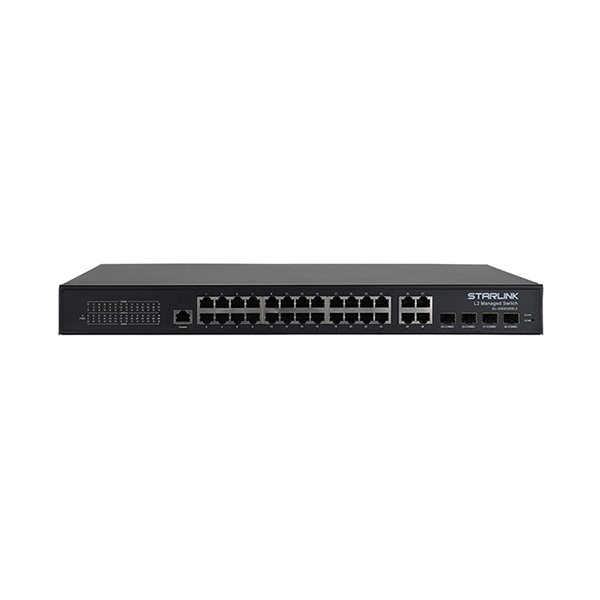 Key Features24-Port 10/100/1000M RJ45, 4TP/4SFP Combo STP/RSTP/MSTP Link Protection support EAPS Ring Protocol supportHardware Hardware ModelSL-GS3228SL2Port24*10/100/1000MPort4GE/4GIGA  SFP ComboManagement port1*ConsoleReset button1bandwidth56GbpsPacket forwarding40.32MppsCPU 500MHZRAM128MMAC8Kbuffer4.1MFLASH16MtransmissionStore and forwardworking temperature0℃~50℃Storage temperature-40℃~70℃Operating humidity10%~90% Non coagulationStorage humidity5%~95% Non coagulationProduct sizeL*W*H440*200*45mmPacking sizeL*W*H497*313*97mmWeight2.6kgPower inAC 100~240V 50~60HzPower ≤30WWEB software functionWEB software functionstandardsIEEE 802.3xIEEE 802.3、IEEE 802.3u、IEEE 802.3ab、IEEE 802.3zIEEE 802.3adIEEE 802.3q 、IEEE 802.3q/pIEEE 802.1w、IEEE 802.1d 、EEE 802.1S MAC Address8K MAC addresses ；MAC address learning and agingVLAN4k VLANS；Port-based VLANs；802.1Q VLANSpanning TreeSTP(Spanning Tree Protocol)RSTP/MSTP( Rapid Spanning Tree Protocol)PPS ring network protocolEAPS ring network protocol802.1x argumentation agreementLink AggregationMax 8 aggregation groups, each supports 8 ports
Static aggregation and dynamic aggregationPort MirrorMany-to-one port mirroringLoop GuardLoop protection function, real-time detection, rapid alarm, accurate positioning, intelligent blocking, automatic recoveryisolationSupport downlink ports isolated from each other and communicate with upstream portPort flow controlHalf duplex based back pressure controlFull duplex based on PAUSE framesline rateSupport port based input / output bandwidth managementIGMP SnoopingIGMPv1/2/3 MLDv1/2 SnoopingGMRP protocol registrationMulticast address management, multicast VLAN, multicast routing ports, static multicast addressesDHCPDHCP SnopingStorm suppressionUnknown unicast, multicast, unknown multicast, storm suppression of broadcast typeStorm suppression based on bandwidth tuning and storm filteringSecurityUser port+IP address+MACACL based on IP and MACSecurity properties of port based MAC address quantitiesQOS802.1p port queue priority algorithmCos/Tos，QOS signWRR (Weighted Round Robin)，Weighted priority rotation algorithmWRR、SP、WFQ，3 priority scheduling modelsPortAuto-MDIX ; Auto negotiationsystem maintenanceUpgrade package upload；system log viewWEB restore factory configurationManagement and maintenanceWEB NMSRemote configuration and maintenance using TelnetSNMP V1/V2/V3；SSHV1/V2RMON